SMLOUVA O PROVEDENÍ UMĚLECKÉHO VÝKONUuzavřena dle § 1746 odst. 2 zákona č.89/2012 Sb., občanského zákoníkua zákona č. 121/2000 Sb., o právu autorském, o právech souvisejících s právem autorským a o změně některých zákonů (autorský zákon)mezi:Smluvní strany:ŠPORCL ARTS Agency, s. r. o.Se sídlem: U Smaltovny 1210/2, 170 00 Praha 7 – HolešoviceZastoupená: MgA. Pavlem Šporclem – jednatelem společnostiIČ: 24247201, DIČ: CZ24247201Zápis v OR: Městský soud v Praze, oddíl C, vložka 196908Bankovní spojení:19-2835905309/0800na straně jedné (dále jen „Umělec“)aMěstské kulturní středisko Havířovse sídlem: Hlavní třída 246/31a, 736 01 Havířov – Městozastoupená: ředitelkou Mgr. Yvonou DlábkovouIČ: 00317985, DIČ: CZ00317985bankovní spojení: 1722392389/0800na straně druhé (dále jen „Pořadatel“)I.Předmět smlouvyPředmětem této smlouvy je závazek Umělce provést pro Pořadatele koncertní vystoupení (umělecký výkon) na koncertě popsaném v odst. 2 tohoto článku a závazek Pořadatele uhradit za toto Umělci sjednanou cenu.Atributy koncertu: vystupující umělci: Pavel Šporcl a Barocco sempre giovane místo konání: KD L. Janáčka, ul. Dlouhá tř. 46a, 736 01 Havířov - Podlesídatum konání: 1. 12. 2016čas konání: 19:00 hodinmísto předprodeje vstupenek: KD Petra Bezruče, Kino Centrum, KD L. Janáčka Havířovwebové stránky Pořadatele: www.mkshavirov.cz program: Bacha na Šporcla aneb Vánoce 2016Kontaktní osoba v místě konání (jméno a mobil): Lenka Václavíková, 777 767 082 zkouška: v 17:00 hodin (v den a v místě konání koncertu)       Pořadatel ani Umělec nejsou oprávněni jednostranně měnit atributy koncertního vystoupení.II.Cena, platební a finanční podmínkySmluvní strany si sjednaly, že cena (odměna) Umělce za koncertní vystoupení činí 120.000,-- Kč (slovy: jednosto dvacet tisíc korun českých) V ceně je zahrnut honorář Pavla Šporcla a komorního smyčcového orchestru Barocco sempre giovane včetně dopravy. Ke sjednané ceně příslušné DPH v zákonné výši 21 %.Cena je splatná bezhotovostně na účet Umělce uvedený v záhlaví této smlouvy pod variabilním symbolem data vystoupení, a to nejpozději do 14 - ti dní od data konání koncertního vystoupení  Umělec na sjednanou odměnu vystaví fakturu se všemi zákonnými náležitostmi, kterou doručí nebo předá Pořadateli. V případě prodlení s placením odměny sjednaly obě strany smluvní pokutu ve výši 0,1% dlužné částky za každý den prodlení. Pokud je sjednáno, že Pořadatel je povinen uhradit sjednanou odměnu nebo její část před časem konání koncertního vystoupení a Pořadatel tuto sjednanou odměnu nebo její část před časem konání koncertního vystoupení neuhradil, není Umělec povinen koncertní vystoupení realizovat a má nárok na celou sjednanou odměnu. III.Povinnosti pořadatele:Pořadatel zajistí podmínky pro umělecké vystoupení tak, aby se konalo ve sjednaném čase a místě. Pořadatel se zaručuje, že místo konání vystoupení odpovídá kulturní povaze a charakteru vystoupení Umělce a nedojde tak ke snížení umělecké vážnosti výkonu Umělce nebo k poškození či ohrožení jeho pověsti. Pořadatel je povinen v místě konání vystoupení zajistit zejména: mikrofon pro mluvené slovo (umělec vystoupení sám uvádí); přístup do místa konání minimálně 2 hodiny před začátkem koncertu;uzamykatelné šatny pro: 1 pro Pavla Šporcla, 1 dámskou a 1 pánskou pro Barocco sempre giovane;občerstvení: pro všechny účinkující káva a čaj, pro sólisty obložené mísy, ovoce a balená voda;parkovací místa v bezprostřední blízkosti místa konání pro 5 osobních vozů a 1 transit.V případě porušení některého ze  závazků uvedených v tomto odstavci tohoto článku není Umělec povinen koncertní vystoupení realizovat nebo je oprávněn okamžitě ukončit koncertní vystoupení, aniž by tím zanikl jeho nárok na sjednanou cenu za vystoupení.Pořadatel odpovídá na svůj náklad za technické a bezpečnostní zabezpečení koncertu (např. pořadatelská služba) a ochranu zdraví a bezpečnosti účinkujících a návštěvníků koncertu. Pořadatel je povinen zajistit propagaci koncertu (zejm. plakáty) a ostatní podpůrné prostředky pro zajištění návštěvnosti.Pořadatel se zavazuje připravit a zajistit stůl s obsluhou (prodávajícím) v předsálí koncertní síně v místě konání vystoupení k prodeji CD Umělce a případných jiných věcí souvisejících s Umělcem (např. merchandising). Prodávající převezme věci určené k prodeji před zahájením vystoupení a po skončení vystoupení předá Umělci tržbu za prodané věci a neprodané věci. Po tuto dobu odpovídá pořadatel za ztrátu, zničení nebo poškození předaných věcí.Po koncertě bude následovat autogramiáda Umělce v předsálí. Pořadatel pro tuto autogramiádu připraví stoleček vedle stolu prodejního.Pořadatel bere na vědomí, že tento koncert je výhradním koncertem Umělce a nevystoupí na něm žádný jiný umělec či interpret a zavazuje se toto zajistit. Pořadatel se zavazuje zajistit, že během vystoupení Umělce nebude v místnosti, kde se umělecký výkon realizuje, podáváno občerstvení ani nebude probíhat jakákoliv konzumace jídla či pití.Pořadatel se zavazuje zajistit, že během vystoupení Umělce nebudou pořizovány obrazové, zvukové nebo obrazově-zvukové záznamy vystoupení nebo Umělce s výjimkou případů výslovně povolených zákonem. Pořadatel je povinen na zákaz pořizování obrazových, zvukových nebo obrazově-zvukových záznamů vystoupení nebo Umělce během vystoupení Umělce upozornit diváky slovně před zahájením vystoupení a zajistit umístění tabule před vstupem do místa konání vystoupení upozorňující na tento fakt. Umělec souhlasí s pořízením foto a video dokumentace pro archivní účely pořadatele.V případě porušení některého ze  závazků uvedených v tomto článku je Umělec oprávněn okamžitě ukončit koncert, aniž by tím zanikl jeho nárok na sjednanou cenu za vystoupení a současně požadovat smluvní pokutu až do ve výši 100% ceny za vystoupení.Pořadatel se zavazuje zajistit na své náklady ubytování, a to v hotelu přiměřené kvality (minimálně***): 1x jednolůžkový pokoj se sociálním zařízením, na kterém bude ubytován pouze Umělec a bezplatné parkovací místo v bezprostřední blízkosti hotelu. V případě porušení tohoto závazku je Umělec oprávněn zajistit si jakékoliv náhradní ubytování a požadovat po Pořadateli uhrazení všech nákladů s tímto spojených. Zda Umělec ubytování využije či nikoli, bude upřesněno 10 dní před datem konání koncertu.Pořadatel se zavazuje rezervovat a předat Umělci (na vyžádání) 6 ks volných vstupenek na vystoupení.Pořadatel se zavazuje vypořádat s Ochranným svazem autorským pro práva k dílům hudebním veškeré povinnosti a závazky související s vystoupením.IV.Povinnosti UmělceUmělec je povinen dostavit se na místo konání vystoupení v den konání vystoupení nejméně hodinu před začátkem vystoupení, a to se všemi nástroji pro vystoupení. Umělec je povinen dodržet minimální délku svého vystoupení na akci a to 80 minut bez přestávky, pokud nenastanou důvody pro ukončení vystoupení uvedené v článku II. této smlouvy.Umělec se zavazuje spolupracovat s pořadatelem dle jeho možností s propagací koncertu, zejm. s rozhovory do médií, atd.Umělec prohlašuje, že neuzavřel a neuzavře smlouvu, která by je omezovala v plnění povinností z této smlouvy vyplývajících. V.Onemocnění Umělcea jiné důvody nekonání koncertuNemůže-li se Umělec ve smluveném termínu dostavit k provedení koncertu z mimořádně závažných, jím nezaviněných důvodů, zejména z důvodu nemoci, úrazu nebo vážných rodinných důvodů, je povinen o tom vyrozumět Pořadatele a řádně doložit důvod své nepřítomnosti, včetně předložení vyjádření příslušného lékaře, popř. jiných dokladů. V takovém případě se vystoupení dnem doručení oznámení Pořadateli ruší a smluvní strany se zavazují do 30 dnů ode dne zrušení vystoupení uzavřít dodatek této smlouvy, ve kterém dohodnou nové datum konání vystoupení. Neuzavřou – li smluvní strany do 30 dnů ode dne zrušení vystoupení tento dodatek, tato smlouva se ruší, a pokud Umělec obdržel od Pořadatele jakékoliv plnění, je povinen je do 30 dnů vrátit Pořadateli.Neuskuteční-li se vystoupení zaviněním Umělce, zavazuje se Umělec uhradit Pořadateli smluvní pokutu ve výši 20.000,-- Kč, a pokud byla Umělci uhrazena již odměna za vystoupení či její část, zavazuje se Umělec vrátit Pořadateli tuto odměnu či její část. Neuskuteční-li se vystoupení z jakéhokoliv jiného důvodu než uvedeného v odst. 1 nebo 2 tohoto článku, Pořadatel je povinen splnit všechny povinnosti sjednané v této smlouvě, zejména uhradit Umělci sjednanou odměnu za vystoupení a smluvní pokutu za poškození dobrého jména Umělce ve výši 20.000,- Kč. Pokud však Pořadatel oznámí Umělci skutečnost, že se vystoupení neuskuteční více než 30 dní před dnem konání vystoupení, je povinen uhradit Umělci pouze polovinu sjednané ceny za vystoupení a polovinu sjednané smluvní pokuty. Pokud však Pořadatel oznámí Umělci skutečnost, že se vystoupení neuskuteční méně než 30 dní před dnem konání vystoupení, je povinen uhradit Umělci celou dohodnutou částku za vystoupení a celou sjednanou smluvní pokutu. Povinnost Pořadatele zaplatit smluvní pokutu podle tohoto odst. č. 3 nevzniká v případě, kdy se vystoupení nemůže uskutečnit z důvodů autoritativního rozhodnutí státního orgánu, jehož obsahem je stanovení obecné povinnosti vylučující konání akcí odpovídajících svou povahou předmětnému uměleckému vystoupení, nebo v případě živelné pohromy mající za následek nemožnost využití sjednaného místa vystoupení předjímaného v této smlouvě.VI.Ostatní ujednáníSmluvní strany se dohodly, že bude-li pro velký zájem veřejnosti nutno změnit místo vystoupení nebo maximální počet diváků, uzavřou písemný dodatek k této smlouvě, ve kterém bude odpovídajícím způsobem navýšena i cena vystoupení.Žádná smluvní strana není oprávněna přímo či nepřímo převést, postoupit či delegovat práva a povinnosti dle této smlouvy úplně či částečně bez předchozího písemného souhlasu druhé smluvní strany.VII.Společná a závěrečná ujednáníTato smlouva byla sepsána ve třech vyhotoveních, z nichž Umělec přejímá jedno a Pořadatel dvě. V případě pochybností o autentičnosti textu platí, že povinnosti účastníka nesmí být menší a právo nesmí být větší, než je ve vyhotovení smlouvy, které má v držení druhý účastník. Jakékoliv opravy textu platí jen, byly-li oběma účastníky parafovány.Umělec bere na vědomí, že SMLOUVA O PROVEDENÍ UMĚLECKÉHO VÝKONU bude po jejím podpisu zveřejněna v Registru smluv dle Zákona o registru smluv č. 340/2015 Sb. Odměna (dle čl. II.) je údajem, který se nezveřejňuje ve smyslu § 3 odst. 2 písm. j) zákona č. 340/2015 Sb., jakož i neuveřejněnou informací ve smyslu § 3 odst. 1 zákona č. 340/2015 Sb.Účastníci se zavazují, že v případě sporů o obsah a plnění této smlouvy vynaloží veškeré úsilí, které lze spravedlivě požadovat, k tomu, aby tyto spory byly vyřešeny smírnou cestou, zejména, aby byly odstraněny okolnosti vedoucí ke vzniku práva od smlouvy odstoupit nebo způsobující její neplatnost. Pokud tuto povinnost poruší, nemohou od smlouvy odstoupit nebo namítat její neplatnost, i kdyby je k tomu smlouva jinak opravňovala.Pokud by se v důsledku změny právních předpisů nebo jiných důvodů stala některá ujednání této smlouvy neplatnými nebo neúčinnými, účastníci prohlašují, že smlouva je ve zbývajících ustanoveních platná, neodporuje-li to jejímu účelu nebo nejedná-li se o ustanovení, která oddělit nelze.Tato smlouva byla sjednána dle českého právního řádu. Jakákoli další práva a závazky smluvních stran, které zde nejsou uvedeny, se řídí příslušnými ustanoveními zákona č. 89/2012 Sb., občanského zákoníku. Tato smlouva může být pozměněna pouze písemnými a číslovanými doplňky uzavřenými mezi oběma smluvními stranami této smlouvy.Po přečtení této smlouvy obě strany potvrzují, že její obsah, prohlášení, práva a závazky v ní uvedené odpovídají jejich pravdivým, vážným a svobodným záměrům, a že tato smlouva byla uzavřena na základě vzájemné dohody, nikoli ve stavu nouze, ani za nápadně nevýhodných podmínek.V Praze dne: 27. září 2016	V Havířově, dne 19.10.2016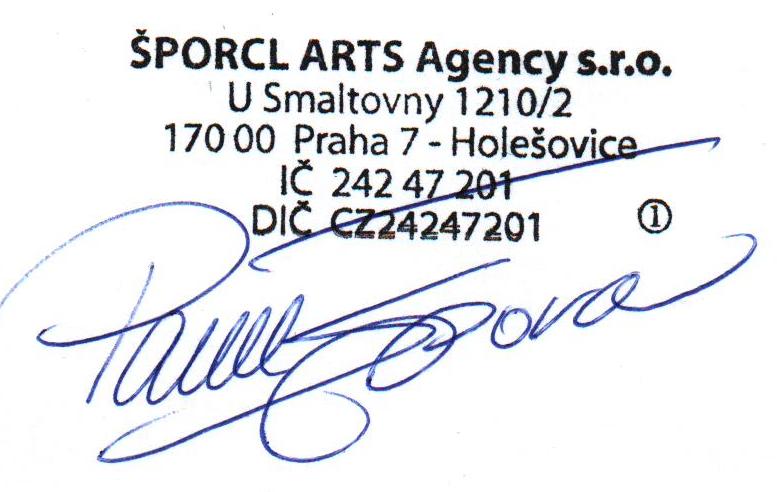 …………………………………                                           ………………………..Umělec Pavel Šporcl                                                   Mgr. Yvona Dlábkovájednatel společnosti                                                     ředitelka MKS Havířov